		ПРОЕКТ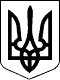 ВЕЛИКОСЕВЕРИНІВСЬКА СІЛЬСЬКА РАДА
КРОПИВНИЦЬКОГО РАЙОНУ КІРОВОГРАДСЬКОЇ ОБЛАСТІТРИДЦЯТЬ ДЕВ`ЯТА СЕСІЯ ВОСЬМОГО СКЛИКАННЯРІШЕННЯвід «  » грудня 2019 року                                                                                      №с.Велика СеверинкаПро затвердження Програми «Розвитку транспортного сполучення Великосеверинівської об’єднаної територіальної громади» на 2020-2021 рокиВідповідно до законів України «Про автомобільний транспорт» та «Про дорожній рух», враховуючи погодження постійних комісій сільської ради з питань планування , фінансів, бюджету, соціально-економічного  розвитку та інвестицій та з питань освіти, фізичного виховання, культури, охорони здоров’я та соціального захисту, СІЛЬСЬКА РАДА ВИРІШИЛА :1.Затвердити Програму «Розвитку транспортного сполучення Великосеверинівської об’єднаної територіальної громади» на 2020-2021 роки (далі – Програма), що додається.2.Виконавчому комітету сільської ради розробити та затвердити Положення про оплату послуг з автомобільного перевезення в межах громади.3.Фінансово-економічному відділу Великосеверинівської сільської ради передбачити видатки на реалізацію Програми за рахунок коштів загального фонду бюджету. 4.Контроль за виконанням рішення покласти на постійні комісії з питань планування, фінансів, бюджету, соціально-економічного розвитку, та інвестицій та з питань освіти, фізичного виховання, культури, охорони здоров’я та соціального захисту.Сільський голова                                                               Сергій ЛЕВЧЕНКОЗАТВЕРДЖЕНО
рішення Великосеверинівської сільської ради«__» грудня 2019 № ___ПРОГРАМА «Розвитку транспортного сполучення Великосеверинівської об’єднаної територіальної громади» на 2020-2021 рокиПаспорт програми_____________________________________________1 Обсяг фінансових ресурсів, необхідних для реалізації заходів Програми, може змінюватися шляхом внесення відповідних змін до сільського бюджету впродовж терміну дії Програми. 1. Визначення проблеми, на розв’язання якої спрямована Програма.Організація регулярного перевезення мешканців сіл є складовою частиною заходів щодо розвитку транспортного сполучення на території сільської ради.Статтею 26, 30 Закону України "Про місцеве самоврядування в Україні" передбачено забезпечення регулярного перевезення мешканців громади, що проживають за межею пішохідної доступності.Актуальність цієї програми полягає в гарантованому та ефективному задоволенню потреб населення у безпечних та якісних послугах пасажирських перевезень.До складу громади входить 6 населених пунктів: с.Велика Северинка, с.Підгайці, с.Лозуватка, с.Кандаурове, с.Оситняжка та с.Петрове. Великосеверинівська об’єднана територіальна громада межує з містом Кропивницький та має вдале географічне розташування: через територію сільської ради проходить дорога державного значення Олександрівка-Кіровоград-Миколаїв. Населення об’єднаної громади становить 3,5 тис. осіб, значна частина якого, має потребу в перевезеннях. Наприклад, існує проблема з торговельним та медичним забезпеченням. У двох населених пунктах відсутні магазини. Об’єднану громаду обслуговують дві амбулаторії загальної практики сімейної медицини, до яких також не можуть добратися всі мешканці громади без належного транспортного сполучення, особливо це стосується соціально незахищеної категорії населення громади. Тому постало питання організації регулярних пасажирських перевезень людей з віддалених населених пунктів та околиць до центру громади с. Велика Северинка і у зворотному напрямку.Програма «Розвитку транспортного сполучення Великосеверинівської об’єднаної територіальної громади» спрямована на вирішення актуальної проблеми розвитку мережі громадського транспорту в сільській місцевості. Кінцевими бенефіціарами від реалізації Програми стануть різні категорії населення: особи працездатного віку та молодь, які зможуть  їздити на роботу та пересуватися в межах громади задля власних потреб, особи пенсійного віку, ветерани та інваліди, які матимуть змогу добратися до сільської ради та медичних закладів громади у разі необхідності. Крім того, враховуючи наближеність розташування об’єднаної громади до міста обласного значення (м. Кропивницький), мешканці громади матимуть можливість транспортного сполучення і з межами міста.Також залишається відкритим питання пільгового проїзду окремих категорій громадян, фінансування якого потребує коштів з місцевого бюджету. Тому на даний час є очевидною необхідність розвитку саме соціального громадського транспорту, шляхом затвердження місцевого маршруту в межах громади та надання фінансової підтримки на оплату послуг з перевезення мешканців громади.Основними характеристиками Програми є комплексність, кількісна визначеність цілей, збалансованість ресурсів, необхідних для її реалізації.2. Мета та основні завдання Програми.Метою та основними завданнями Програми є:1) забезпечення населення громади якісними транспортними послугами відповідно до соціальних стандартів, які є складовою частиною забезпечення реалізації прав громадян на отримання адміністративних, юридичних, соціальних, медичних та інших необхідних потреб;2)поліпшення транспортної доступності громадян до центру громади;3)забезпечення доступності вартості послуг з перевезення пасажирів автотранспортом та забезпечення безкоштовного проїзду пільгової категорії населення.3. Фінансове забезпечення Програми.Фінансування заходів Програми здійснюється відповідно до законодавства за рахунок коштів бюджету Великосеверинівської об’єднаної територіальної громади на відповідні цілі та відповідно до Положення про оплату послуг з автомобільного перевезення в межах громади. Ресурсне забезпечення Програми наведено у додатку 1.4. Очікувані результати ПрограмиРеалізація даної Програми дозволить:1)створити у сільській місцевості належні умови транспортного сполучення між населеними пунктами;2)забезпечити доступність вартості послуг з перевезення пасажирів та безкоштовний проїзд пільгової категорії населення;3)забезпечити рівний доступ жителів громади до соціальних стандартів, які є складовою частиною забезпечення реалізації прав громадян на отримання адміністративних, юридичних, соціальних, медичних та інших необхідних потреб;4)забезпечити 100 % виконання власних повноважень в частині автобусного сполучення між населеними пунктами Великосеверинівської ОТГ.Успішне впровадження Програми зменшить негативні процеси у соціальній сфері громади, допоможе досягти позитивних зрушень у забезпеченні життєдіяльності сільського населення. Перелік завдань, заходів та показників програми наведено у додатку 2 до Програми.5. Координація та контроль за виконанням ПрограмиКоординація процесом реалізації Програми «Розвитку транспортного сполучення Великосеверинівської об’єднаної територіальної громади» проводиться за принципами єдності управління, персональної відповідальності, прозорості та поточної координації дій.Адміністрування процесу реалізації Програми здійснюється виконавчим комітетом сільської ради.Фінансово-економічний відділ апарату Великосеверинівської сільської ради до 25 числа місяця, наступного за звітним роком, подає інформацію про стан виконання Програми Великосеверинівській сільській раді та постійним комісіям з питань планування, фінансів, бюджету, соціально-економічного розвитку, та інвестицій та з питань освіти, фізичного виховання, культури, охорони здоров’я та соціального захисту.___________________________________________________Додаток 1
до Програми Ресурсне забезпечення програми«Розвитку транспортного сполучення Великосеверинівської об’єднаної територіальної громади» на 2020-2021 роки
тис. грн.
_____________________________________________
Додаток 2 до Програми Перелік завдань, заходів та показників програми«Розвитку транспортного сполучення Великосеверинівської об’єднаної територіальної громади» на 2020-2021 роки         _________________________________		ПРОЕКТВЕЛИКОСЕВЕРИНІВСЬКА СІЛЬСЬКА РАДА
КРОПИВНИЦЬКОГО РАЙОНУ КІРОВОГРАДСЬКОЇ ОБЛАСТІТРИДЦЯТЬ ДЕВ`ЯТА СЕСІЯ ВОСЬМОГО СКЛИКАННЯРІШЕННЯвід «  » грудня 2019 року                                                                                      №с.Велика СеверинкаПро затвердження Програми проведення заходів, направлених на запобігання, ліквідацію африканської чуми свиней, забезпечення контролю епізоотичної та епідемічної ситуації у Великосеверинівській ОТГ на 2020-2022 рокиВідповідно до п. 16 ч. 1 ст. 43, та пункту 22 статті 26 Закону України “Про місцеве самоврядування в Україні”, Законів України «Про ветеринарну медицину», «Про захист населення від інфекційних хвороб», «Про захист тварин від жорстокого поводження», «Про державну підтримку сільського господарства України», постанови Кабінету Міністрів України від 15.08.1992р. № 478 «Про перелік протиепізоотичних, лікувальних, лабораторно-дiагностичних, радiологiчних та інших ветеринарно-санітарних заходів, що проводяться органами державної ветеринарної медицини за рахунок вiдповiдних бюджетних та інших коштів»,СІЛЬСЬКА РАДА ВИРІШИЛА:1.Затвердити Програму проведення заходів, направлених на запобігання, ліквідацію африканської чуми свиней, забезпечення контролю епізоотичної та епідемічної ситуації у Великосеверинівській об’єднаній територіальній громади на 2020-2022 роки (далі – Програма), що додається.2.Контроль за виконанням рішення покласти на постійну депутатську комісію з питань земельних відносин, будівництва, транспорту, зв’язку, екології, благоустрою, комунальної власності, житлово-комунального господарства та охорони навколишнього середовища.Сільський голова                                                                Сергій ЛЕВЧЕНКОЗАТВЕРДЖЕНО
рішення Великосеверинівської сільської ради«__» грудня 2019 №__ПРОГРАМА проведення заходів, направлених на запобігання, ліквідацію африканської чуми свиней, забезпечення контролю епізоотичної та епідемічної ситуації у Великосеверинівській ОТГ на 2020-2022 рокиПаспорт програми_____________________________1 Обсяг фінансових ресурсів, необхідних для реалізації заходів Програми, може змінюватися шляхом внесення відповідних змін до сільського бюджету впродовж терміну дії Програми. 1.Обґрунтування необхідності прийняття ПрограмиЗавдяки здійсненню протиепізоотичних заходів Великосеверинівська ОТГ є стабільно благополучною щодо гостроінфекційних, інвазійних захворювань тварин і птиці. Проте напруженою залишається ситуація, як в Україні, так і в районі з сказом тварин, а також щодо інфекцій з хронічним перебігом – туберкульоз і лейкоз великої рогатої худоби, та Африканською чумою свиней (АЧС).Програма направлена на забезпечення епізоотичного благополуччя одержання якісної та безпечної сировини і продуктів тваринного походження.Епізоотична ситуація щодо африканської чуми свиней в Україні продовжує залишатися надмірно складно.Існує потенційна небезпека розповсюдження збудника африканської чуми свиней по всій території України.Одним з основних методів профілактики африканської чуми свиней є дотримання закритого режиму роботи та профілактичні щеплення поголів'я свиней в спеціалізованих господарствах різної форми власності проти класичної чуми.Програма розроблена згідно з Інструкцією щодо профілактики та боротьби з африканською чумою свиней, затвердженою наказом Міністерства  аграрної політики та продовольства України 07.03.2017 № 111, зареєстрованою в Міністерстві юстиції України 29.03.2017 за № 432/30300, Інструкцією з профілактики та ліквідації грипу птиці затвердженою наказом Міністерства аграрної політики та продовольства України 17.10.2011 N 547, зареєстрованою, в Міністерстві юстиції України 08.11.2011 р. за N 1277/20015, Інструкцією Про заходи щодо боротьби зі сказом тварин затвердженою Головним управлінням ветеринарної медицини з Держветінспекцією Мінсільгосппроду України 15.03.1994 N5, зареєстрованою в Міністерстві юстиції України 31.03.1994 за N 54/263.	2. Мета та основні завдання ПрограмиМетою Програми є недопущення занесення збудника африканської чуми свиней, а в разі виникнення даного захворювання на території району, своєчасно та організовано провести заходи, спрямовані на ліквідацію АЧС в неблагополучному пункті.Забезпечення ветеринарно-санітарного, епізоотичного благополуччя, охорона території Великосеверинівської ОТГ від занесення з інших держав або регіонів збудників хвороб тварин, забезпечення безпечності харчових продуктів тваринного походження та інших об’єктів ветеринарно-санітарного контролю і нагляду, надання адміністративних послуг, проведення діагностичних досліджень, щеплень і лікувально-профілактичних заходів по профілактиці заразних хвороб тварин, проведення ветеринарно-санітарних робіт та здійснення заходів з локалізації та ліквідації інфекційних, інвазійних та зооантропонозних хвороб тварин у виявлених неблагополучних пунктах.3. Фінансове забезпечення ПрограмиФінансування Програми здійснюватиметься за рахунок коштів загального фонду бюджету Великосеверинівської об’єднаної територіальної громади у вигляді надання субвенції з місцевого бюджету державному, районному бюджету на здійснення програм та заходів за рахунок коштів місцевих бюджетів та інших джерел фінансування, не заборонених законодавством. Кошторис витрат на ліквідацію африканської чуми свиней та фінансування протиепізоотичних заходів Програми наведено у додатку 1.4. Заходи та результативні показники Програмиохорона,  недопущення занесення на територію району та поширення заразних хвороб тварин, особливо спільних для людей і тварин;охорона навколишнього природного середовища та забезпечення ветеринарно-санітарного благополуччя району;забезпечення проведення комплексу заходів з діагностики, профілактики заразних хвороб тварин передбачених річним планом протиепізоотичних заходів та планами оздоровчих заходів;забезпечення районних служб, які приймають участь у профілактиці та ліквідації інфекційних захворювань, необхідними для роботи ветеринарними засобами, матеріально-технічним спеціалізованим обладнанням і транспортом, тощо;висвітлення епізоотичного стану, підготовка та поширення серед населення листівок, плакатів, буклетів, розміщення інформаційно-просвітницьких матеріалів на актуальні ветеринарні теми в місцевих засобах масової інформації.5. Координація та контроль за виконанням ПрограмиЗабезпечення виконання Програми здійснюють фахівці відділу агропромислового розвитку районної державної адміністрації, місцеві органи влади, районна ветеринарна служба та власники тварин господарств всіх форм власності. Координація діяльності та контроль за виконанням даної Програми покладається на сільського голову та на постійну депутатську комісію з  питань  земельних  відносин, будівництва, транспорту, зв’язку, екології, благоустрою, комунальної власності, житлово-комунального  господарства  та  охорони  навколишнього  середовища._________________________________________Додаток 1Кошторис витрат на ліквідацію африканської чуми свинейФінансуванняпротиепізоотичних заходів реалізації Програми тис.грн.______________________________________		ПРОЕКТВЕЛИКОСЕВЕРИНІВСЬКА СІЛЬСЬКА РАДА
КРОПИВНИЦЬКОГО РАЙОНУ КІРОВОГРАДСЬКОЇ ОБЛАСТІТРИДЦЯТЬ ДЕВ`ЯТА СЕСІЯ ВОСЬМОГО СКЛИКАННЯРІШЕННЯвід «  » грудня 2019 року                                                                                      №с.Велика СеверинкаПро затвердження Програми «Шкільний автобус» на територіїоб’єднаної територіальної громади на 2020-2022 рокиВідповідно до ст. 32 п. 4 Закону України «Про місцеве самоврядування в Україні», Постанови КМУ від 16.01.2003 № 31 «Про затвердження Програми «Шкільний автобус», наказу Міністерства освіти і науки України від 04.02.2003 № 51 та вимог законодавства щодо забезпечення у сільській місцевості регулярного безоплатного перевезення до місць навчання і додому учнів та дітей дошкільного віку,СІЛЬСЬКА РАДА ВИРІШИЛА:1.Затвердити Програму «Шкільний автобус» на території об’єднаної територіальної громади на 2020-2022 роки (далі – Програма), що додається.2.Відділу освіти, молоді та спорту, культури та туризму Великосеверинівської сільської ради забезпечити організацію виконання рішення.3.Контроль за виконанням рішення покласти на постійну комісію з питань освіти, фізичного виховання, культури, охорони здоров’я та соціального захисту.Сільський голова                                                                Сергій ЛЕВЧЕНКОЗатвердженорішенням Великосеверинівськоїсільської ради«__» грудня_2019 №__ПРОГРАМА«Шкільний автобус» на території Великосеверинівської сільської ради на 2020-22 рокиПаспорт програми________________________________1Обсягфінансовихресурсів, необхідних для реалізації заходів Програми, може змінюватися шляхом внесення відповідних змін до сільського бюджету впродовж терміну дії Програми. 1.Загальні положенняЦільова програма «Шкільний автобус» на території Великосеверинівської об’єднаної територіальної громади на 2020-2022 роки (далі - Програма) розроблена відповідно до статті 14 Закону України «Про освіту», статті 21 Закону України «Про загальну середню освіту», статті 32 Закону України «Про місцеве самоврядування в Україні», статті 6 Закону України «Про дошкільну освіту», статті 20 Закону України «Про позашкільну освіту».Програма спрямована на організацію регулярного безоплатного підвезення до місць навчання і додому учнів загальноосвітніх та позашкільних закладів, дітей дошкільних навчальних закладів, які проживають на території Великосеверинівської об’єднаної територіальної громади, педагогічних працівників до місця роботи та у зворотному напрямку, а також забезпечення організації підвезення учнів загальноосвітніх та позашкільних закладів на олімпіади, спортивні змагання, конкурси, фестивалі та організацію підвезення педагогічних працівників на різні форми методичної роботи: фестивалі, конкурси, конференції, творчі зустрічі тощо.Належна організація підвезення дітей, які проживають за межею пішохідної доступності, до навчальних закладів сприятиме проведенню оптимізації мережі загальноосвітніх закладів, створенню освітніх округів, створенню умов для безпеки дітей, збереження їх здоров’я, а також ефективному використанню бюджетних коштів, кадрового потенціалу педагогічних працівників та розширить можливості для гурткової та позакласної роботи.2.Визначення проблеми, на розв’язання якої спрямована ПрограмаУ зв’язку з оптимізацією мережі освітніх закладів у сільській місцевості та створенням освітніх округів, стоїть питання забезпечення рівного доступу учнів, які проживають на території Великосеверинівської об’єднаної територіальної громади, до якісної освіти.У 2020 навчальному році у загальноосвітніх навчальних закладах Великосеверинівської сільської ради навчається 256 учня та відвідує дошкільний навчальний заклад 92 дітей. Із них потребує підвезення до загальноосвітніх закладів 72 дитини, в тому числі:с. Оситняжка – 6 дітейс. Лозуватка – 21 дітейс. Кандаурове – 0 дитинас. Підгайці – 48 дитинаТака ситуація склалася внаслідок того, що у с. Оситняжка працює Оситнязька ЗШ І-ІІ ступенів - філія КЗ "Великосеверинівська ЗШ І-ІІІ ступенів, Позашкільний центр" Великосеверинівської сільської ради і учні 10-11 класів мають їздити на навчання до КЗ "Великосеверинівська ЗШ І-ІІІ ступенів, Позашкільний центр"; у селах Лозуватка та Підгайці відсутні навчальні заклади, тому всі учні та діти дошкільного віку, мають їздити до загальноосвітніх навчальних закладів, розташованих в с. Велика Северинка.Із числа педагогічних працівників потребують підвезення 31 особи.3. Мета програмиМетою програми є:1)організація безпечного, регулярного і безоплатного перевезення учнів та педагогічних працівників дошкільних і загальноосвітніх навчальних закладів до місця навчання, роботи і додому;2)поліпшення освітнього рівня населення, що проживає на території Великосеверинівської об’єднаної територіальної громади та раціонального використання кадрового потенціалу зазначених закладів;3)створення умов для організації профільного навчання учнів старшої школи.Досягнення мети буде забезпечено шляхом:1)раціонального використання автобуса територіальної громади шляхом коригування розкладу уроків та режиму навчально-виховного процесу;2)перегляду закріплених за загальноосвітніми навчальними закладами територій обслуговування з урахуванням потреби в організації перевезення учнів та педагогічних працівників у сільській місцевості;3)поїздок учнями та педагогами шкіл Великосеверинівської об’єднаної територіальної громади для проходження ними медичного огляду в Кіровоградській ЦРЛ, на спортивні змагання, екскурсії, участі в художній самодіяльності, фестивалі, конференції, круглі столи, тощо;4)поїздок художніх колективів Великосеверинівської об’єднаної територіальної громади для участі у заходах районного, міського, обласного, державного значення;5)поїздок вихованців дошкільних навчальних закладів з вихователями на екскурсії, спортивні змагання, фестивалі, конкурси та ін.3)передбачення під час формування проекту місцевого бюджету, видатків, пов’язаних із забезпеченням регулярного безоплатного перевезення до місць навчання і додому учнів та педагогічних працівників (придбання паливно-мастильних матеріалів, запчастин, капітальних та поточних ремонтів автобуса).4. Фінансове забезпечення Програми.Фінансування заходів Програми здійснюється відповідно до законодавства за рахунок коштів бюджету Великосеверинівської об’єднаної територіальної громади на відповідні цілі. 5. Координація та контроль за виконанням ПрограмиКоординація процесом реалізації Програми «Шкільний автобус» проводиться за принципами єдності управління, персональної відповідальності, прозорості та поточної координації дій.Адміністрування процесу реалізації Програми здійснюється відділом освіти, молоді та спорту, культури та туризму Великосеверинівської сільської ради.Відділ освіти, молоді та спорту, культури та туризму Великосеверинівської сільської ради до 25 числа місяця, наступного за звітним роком, подає інформацію про стан виконання Програми Великосеверинівській сільській раді та постійним комісіям з питань планування, фінансів, бюджету, соціально-економічного розвитку, та інвестицій та з питань освіти, фізичного виховання, культури, охорони здоров’я та соціального захисту.__________________________________1.Повна назва ПрограмиПрограма розвитку транспортного сполучення Великосеверинівської об’єднаної територіальної громади на 2020-2021 роки2. Ініціатор розроблення ПрограмиВідділ земельних відносин, комунальної власності, інфраструктури та житлово-комунального Великосеверинівської сільської ради2.Розробник ПрограмиВідділ земельних відносин, комунальної власності, інфраструктури та житлово-комунального Великосеверинівської сільської ради3.Відповідальні виконавці ПрограмиВідділ земельних відносин, комунальної власності, інфраструктури та житлово-комунального Великосеверинівської сільської ради 4.Головна мета Програмизабезпечення потреб населення транспортними послугами5.Термін реалізації Програми2020-2021 роки6.Обсяг фінансових ресурсів, для реалізації програми400,0 тис. грн. 1Обсяг коштів, які пропонується
залучити на виконання Програми 2020 рік2021 рікУсього витрат
на виконання
програмиУсього, 200,0 200,0400,0у тому числі:за рахунок коштів загального фонду бюджету200,0 200,0400,0№
з/
пПерелік завдань тазаходівПоказникивиконання заходу,
один. виміруВиконавець
заходу,
показникаФінансування Очікуваний
результат1.Забезпечення доступності вартості послуг з перевезення пасажирів та безкоштовний проїзд пільгової категорії населенняКількість осіб пільгової категорії, які скористались послугами автоперевезення в межах громадиВідділ земельних відносин, комунальної власності, інфраструктури та житлово-комунального Великосеверинівської сільської радиВідповідно до Положення про надання фінансової підтримки на оплату послуг з автомобільного перевезення в межах громадизабезпечення  100 % виконання власних повноважень в частині автобусного сполучення між населеними пунктами Великосеверинівської сільської ради1.Забезпечення доступності вартості послуг з перевезення пасажирів та безкоштовний проїзд пільгової категорії населенняКомпенсація частини вартості квитка для зменшення фінансового навантаження на мешканців громадиВідділ земельних відносин, комунальної власності, інфраструктури та житлово-комунального Великосеверинівської сільської радиВідповідно до Положення про надання фінансової підтримки на оплату послуг з автомобільного перевезення в межах громадизабезпечення  100 % виконання власних повноважень в частині автобусного сполучення між населеними пунктами Великосеверинівської сільської ради2.Забезпечення рівного доступу жителів громади до соціальних стандартів, які є складовою частиною забезпечення реалізації прав громадян на отримання адміністративних, юридичних, соціальних, медичних та інших не обхідних потребЗагальна кількість осіб, які скористались послугами автоперевезення в межах громади для вирішення власних питаньВідділ земельних відносин, комунальної власності, інфраструктури та житлово-комунального Великосеверинівської сільської ради----------створення у сільській місцевості належних умов транспортного сполучення між населеними пунктами1.Повна назва ПрограмиПрограма проведення заходів, направлених на запобігання, ліквідацію африканської чуми свиней, забезпечення контролю епізоотичної та епідемічної ситуації у Великосеверинівській ОТГ на 2020-2022 роки2. Ініціатор розроблення ПрограмиКіровоградське районне управління Держпродспоживслужби2.Розробник ПрограмиВеликосеверинівська сільська рада3.Відповідальні виконавці ПрограмиКропивницька районна державна лікарня ветеринарної медицини, Кіровоградське районне управління Держпродспоживслужби, Великосеверинівська сільська рада4.Головна мета ПрограмиЗабезпечення епізоотичного та епідемічного благополуччя, одержання якісної та безпечної сировини і продуктів тваринного походження5.Термін реалізації Програми2020-2022 роки6.Обсяг фінансових ресурсів, для реалізації програми100,0 тис. грн. 1№НайменуванняОд.КількістьСума,з/пвимірутис. грн1Дезінфекційні засоби0,22Засоби індивідуального захисту0,83Матеріали для умертвіння та спалення тварин (Дизельне паливо)9,0ВСЬОГО:10,0№Заходи2020202120221Придбання антирабічної вакцини для пероральної імунізації диких м’ясоїдних тварин Кошти загального фонду бюджету громади27,027,027,02Придбання бензину для забезпечення вказаних заходівКошти загального фонду бюджету громади3,03,03,0ВСЬОГО:30,030,030,01.Повна назва ПрограмиПрограма «Шкільний автобус» на території Великосеверинівської  об’єднаної територіальної громади на 2020-2022 роки2. Ініціатор розроблення ПрограмиВеликосеверинівська сільська рада3.Розробник ПрограмиВідділ освіти, молоді та спорту, культури та туризму Великосеверинівської сільської ради4.Відповідальні виконавці ПрограмиВідділ освіти, молоді та спорту, культури та туризму, дошкільні навчальні заклади, загальноосвітні навчальні заклади Великосеверинівської сільської ради  5.Головна мета ПрограмиЗабезпечення у сільській місцевості регулярного безоплатного перевезення до місць навчання і додому учнів та дітей дошкільного віку6.Термін реалізації Програми2020-2022 роки7.Обсяг фінансових ресурсів, для реалізації програми300,0 тис. грн. 1